*MKCRX00JQS7I* 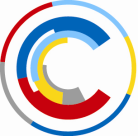 Ministerstvo kulturyMaltézské náměstí 471/1							Telefon: 257 085 111118 11 Praha 1								Fax: 	224 318 155										E-mail:	epodatelna@mkcr.cz Váš dopis značky			Naše značka		Vyřizuje/linka		V Praze dne: 13.3.2023Věc: Usnesení o spojení řízeníMinisterstvo kultury, Maltézské nám. 471/1, Praha l – Malá Strana, jako správní orgán příslušný podle § 14g zákona č. 218/2000 Sb., o rozpočtových pravidlech a o změně některých souvisejících zákonů (rozpočtová pravidla), v platném znění, a § 140 odst. 1 zákona č. 500/2004 Sb., správní řád, v platném znění, vydává toto usnesení o spojení řízení o žádostech o poskytnutí dotace.Usnesení o spojení řízeníMinisterstvo kultury, Maltézské nám. 471/1, Praha l – Malá Strana, jako správní orgán příslušný podle § 14g zákona č. 218/2000 Sb., o rozpočtových pravidlech a o změně některých souvisejících zákonů (rozpočtová pravidla), v platném znění, a § 140 odst. 1 zákona č. 500/2004 Sb., správní řád, v platném znění,  s p o j u j e  řízení o následujících žádostech o poskytnutí dotace:OdůvodněníMinisterstvo kultury podle § 14j zákona č. 218/2000 Sb., o rozpočtových pravidlech a o změně některých souvisejících zákonů (rozpočtová pravidla), v platném znění, zveřejnilo výzvu k podávání žádostí o poskytnutí dotace v programu Kulturní aktivity – Podpora projektů spolků a pobočných spolků podporujících kulturní aktivity v oblasti ochrany movitého kulturního dědictví, muzeí a galerií. Tato výzva byla zveřejněna na webových stránkách Ministerstva kultury coby poskytovatele dne 9. září 2022 a její obsah byl v souladu s § 14j odst. 1 věta druhá rozpočtových pravidel přístupný po dobu alespoň 30 dnů. Ve lhůtě stanovené výzvou Ministerstvo kultury obdrželo žádosti uvedené v tabulce ve výroku tohoto usnesení.Ministerstvo kultury z moci úřední spojuje řízení o žádostech vyjmenovaných ve výroku tohoto usnesení, neboť tyto žádosti spolu věcně souvisejí – týkají se jedné dotační oblasti, konkrétně podpory projektů spolků a pobočných spolků podporující kulturní aktivity v oblasti ochrany movitého kulturního dědictví. Spojení těchto řízení je v souladu se zásadou procesní ekonomie, jak ji zavádí § 6 zákona č. 500/2004 Sb., správní řád, v platném znění.PoučeníProti tomuto usnesení nelze podle § 76 odst. 5, § 140 odst. 4 a § 152 zákona č. 500/2004 Sb., správní řád, v platném znění, podat rozklad. Toto usnesení se pouze poznamená do spisu.   ředitel Odboru muzeí a galerií       v zastoupení PhDr. Jan Holovský, Ph.D.MK 16421/2023 OMGKubínová Eržika Mgr. Ph.D. / 452ŽadatelNázev projektuABCD, z.s. Platnéřská 90/13, 110 00 Praha 1, IČ: 26600889SAVE ART BRUT – záchrana a dokumentace ohrožených děl tvůrců art brutZnakovárna, z.s. Zahradníčkova 4/1119, 150 00 Praha 5, IČ: 06450113Katedrála sv. Víta pro neslyšící 2